										Краткие итоги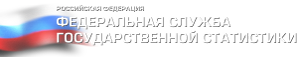 										16 ноября 2022 годаЕстественное движение населения
в Грайворонском городском округе за январь-сентябрь 2022 года	За январь-сентябрь 2022 года коэффициент естественной убыли населения составил 7,0 на 1000 человек населения, По сравнению с 9 месяцами 2021 года он уменьшился на 25,5%. Естественная убыль населения за истекший период 2022 года снизилась на 52 человека (24,8%).Общий коэффициент рождаемости за девять месяцев 2022 года по сравнению с аналогичным периодом 2021 года уменьшился на 5,6% и составил 6,8 родившихся на 1000 человек населения. Абсолютное число родившихся уменьшилось на 6 детей (3,8%). Из общего количества родившихся: 52 (34,0%) детей – это первый ребёнок у матери, 55 (36,0%) – второй, 34 (22,2%) – третий, 12 детей (7,8%) – четвёртый и более ребёнок, родившийся у матери. Общий коэффициент смертности снизился по сравнению с январем-сентябрем 2021 года на 16,9% и составил 13,8 умерших на 1000 человек населения. Абсолютное число умерших уменьшилось на 58 человек (15,7%). Число умерших превысило число родившихся в 2,0 раза, в январе-сентябре 2021 года – в 2,3 раза.Сложившиеся за отчетный период общие коэффициенты брачности и разводимости  по сравнению с 2021 годом практически не изменились и составили 6,7 и 4,0 пары на 1000 человек населения соответственно. Число зарегистрированных за отчетный период в органах ЗАГС браков не изменилось, число разводов увеличилось на 1. На 1000 браков приходится 603 развода, в январе-сентябре 2021 года – 596 разводов.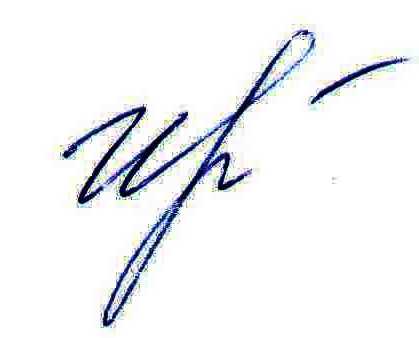 Руководитель подразделенияБелгородстата в г. Грайворон                                    		        С.В.ИльинаИсп. С.В.Ильина8 (47261) 4-64-88ЧеловекЧеловекНа 1000 человек населения На 1000 человек населения январь-сентябрь 2022г.январь-сентябрь 2021 г.январь-сентябрь 2022г.январь-сентябрь 2021 г.Родившихся1531596,87,2Умерших31136913,816,6Естественный прирост-158-210-7,0-9,4Браков, пар1511516,76,8Разводов, пар91904,04,1